The Parish of Gornal and Sedgley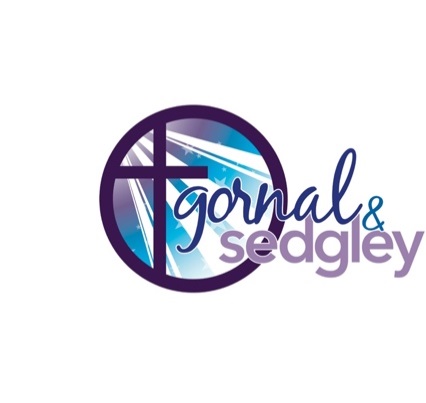 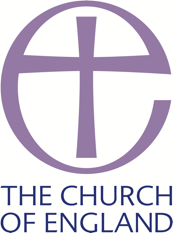 Registered Charity Number 1179471All Saints’ Sedgley, St Andrew the Straits      and St Peter Upper GornalParish Office 01902 540189NOTICE SHEET NOTICE SHEET FOR 21st APRILThe Fourth Sunday of EasterSHARED WORSHIPSunday 21st April8am Prayer meeting All Saints9.30am Worship for All St Andrews 11am Family Service All SaintsWednesday 24th April St Peters Holy Communion 10amSunday 28th April8am Holy Communion All Saints9.30am Worship for All St Andrews 10am Holy Communion St Peters11am Prayer meeting All SaintsPARISH PRAYER MEETINGS - Evening prayer meetings will take place the 4th Tuesday of the month.  COFFEE MORNING on Friday please feel free to join us from 10.30am.  ZOOM PRAYER MEETING – will take place on Thursday mornings at 9.15am.  This will be revaluated in 3 months' time.FUNERALS – the funeral of the late Harold Edward Hemmings will take place on Monday 22nd April at 2.50pm.  On Tuesday 23rd April the funeral of baby Lily Alice Whitehouse will take place at 11.00am Gornal Wood. Wednesday 24th April will be the funeral of the late Donald Charles Hanney at Gornal Wood 3.30pm.  Friday 26th May the funeral of the late William Ray 4.10pm Gornal Wood.  Our thoughts are with all the above families at this time.'AGAINST BREAST CANCER' CHARITY - want your unwanted bras for a bra bank collection.  Sedgley Townswomen's Guild are collecting any bras that are used, new or unwanted to raise funds for research into Breast Cancer.  The bras can be given to Mary Zielonka or bring them to the Community Centre Coffee Morning on Saturday, 18th May at 10am - 12.WEB EDITOR – after 14 years looking after the parish website, Martin Jones is stepping down from the role.  If you are interested in exploring this role for the parish, please contact Revd Catherine.  I would like to express my thanks to Martin for all his support for the website over these many years.  Revd CatherineANNUAL PAROCHAIL CHURCH MEETING – will take place at St Peters Church Hall on Sunday 26th May 11.15am.LADIES SOCIETY - REMINDER - Theatre Trip - Tuesday 23rd April 7.30pm - Dormston Theatre. Meal Out - Wednesday 8th May, 12pm - The Summerhouse. Please let me have your meal choice before 29th April. Barbara PriceLADIES SOCIETY 40TH ANNIVERSARY - All Saints' Ladies Society was formed in July 1984. We will be celebrating our 40th Anniversary with an afternoon party on Monday 1st July 2024 at All Saints' Church Hall, from 12pm to 3pm. We would like to extend an invitation to ladies from All Saints', St Peter's and St Andrew's churches to join us for our celebration. Please take a leaflet from church if you are interested. Thank you.ST PETER'S - A Black Country Night will be held on Friday 24th May, at 7.30pm. Dave Bartley, the Black Country Poet & Comedian will entertain. Tickets cost £8, (for anyone over 12 years in age), which includes a Beef & Onion Pie & Chip Supper. BYO Drinks.ALL SAINTS COLLECTION/OFFERTORY - All Saints DCC have decided to reintroduce the offertory plate during the service.  Thank you everyone for all you give in support of the ministry and mission of the church.  This decision will be reviewed at the next DCC meeting.  Revd CatherineST PETERS SERVICE CHANGE – It is with regret that from this month St Peters monthly service will reduce from 3 to 2 services per month (2nd and 4th Sunday).  I hope that the 3rd service can be reintroduced sometime soon depending on resources available.  I would like to express my thanks to DCC at St Peters for agreeing to this change.  Revd CatherineREVD CATHERINE "You may be aware that Revd Catherine has been absent from her role due to illness. We are pleased to inform you that she Catherine has returned on a phased return basis until further notice. Archdeacon Nikki, and the clergy team will continue to offer support during this period."THANK YOU - Myself, Carolyn and the kids would like to say a huge thank you to everyone who joined us at All Saints for my final service. Thank you for all your support and love, over the last year. A particular thank you for the collection and all the gifts. Such a blessing!  - LICENSING – I will be licensed for my new role by the Bishop of Bradford on Thursday 16th May at 7:00pm at St James Church, Galloway Lane, Pudsey, LS28 8RA. I know it's a long way, but everyone is welcome to join. Refreshments will be served after the service. If you would like to come, please can you let me know.   Can we all keep Calum and his family in our prayers as they prepare to move.                                                 ST ANDREWS FAYRE – will take place on May 11th from 10.30am.  Raffle tickets are available in the parish office.       BLACK COUNTRY FOODBANK - Thanks from all of us 'Springs' to all of you who continue to help. Our current shortages are Fray Bentos Pies, Tinned Corned Beef, Tinned Fish, Tinned Custard, Tinned Rice Pudding, Breakfast Cereal, Small Jars of Coffee, LongLife Milk 1 litre, LongLife Fruit Juice 1 litre.GOOD FRIDAY WORKSHOP - Thank you to everyone who helped at, or came to, this year's workshop. It was a very successful event with 39 children being registered for the activities. I am very grateful to you all for your support.Barbara Price.This is the link to the weekly Diocese of Worcester Podcast and sermon: https://www.cofe-worcester.org.uk/your-faith/prayer-worship/sermon-podcasts/sermon-podcasts.php Church of England online resources INCLUDING SUNDAY SERVICES: https://www.churchofengland.org/news-and-media/church-online  SAFEGUARDING - The Parish of Gornal and Sedgley is committed to the safeguarding of children, young people and adults. We follow the House of Bishops guidance. If you or someone you know feels unsafe, please contact the Parish Safeguarding Officer Barbara Baker, Tel 01902 882847, email safeguarding@allsaintssedgley.co.uk or Acting Team Rector Rev Catherine Mitchell Tel 01902 677 897 vicargornalandsedgley@allsaintssedgley.co.uk (other contacts available on our website www.gornalandsedgley.org.uk)MINISTRY TEAM CONTACTS – Revd Catherine Mitchell - 	01902 677897‬ revcatherinemitchell13@gmail.com Canon Jan Humphries	- 07954 314102 - janhumphries@hotmail.co.uk follow us on Facebook – ‘Gornal and Sedgley team Ministry’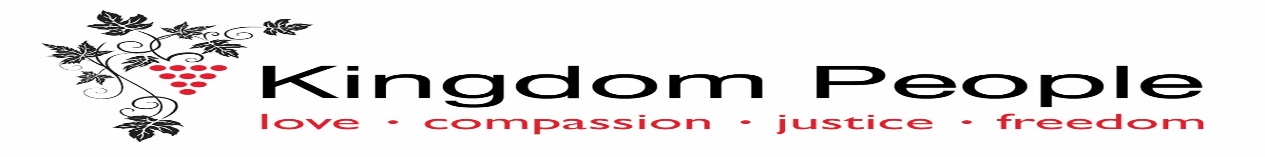 follow us on Twitter - @gornalsedgley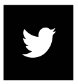 